	Psychology 30.10                            			Name: ___________________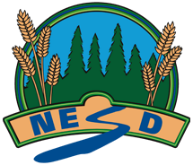 Feedback:Fully meeting expectations, with enriched understanding (EU)Fully meeting grade level expectations (FM)Mostly meeting grade level expectations (MM)Not yet meeting grade level expectations (NY)P30.10 Investigate contemporary developmental psychology issues.You can thoughtfully investigate contemporary developmental psychology issues.You might be:        Conducting an inquiry into any of the following topics focusing on the four dimensions (i.e., biological, cognitive, emotional and spiritual):gender development and sexual diversity (e.g., gender neutral language, sexual orientation, gender neutral parenting);technological, ethical, legal and/or moral issues surrounding topics such as fertility/infertility, alternative methods of conception, surrogates, genetic engineering;heredity traits passed from one generation to the next;historical shifts and controversies regarding conception, differing opinions of when life begins, abortion issues and infanticide;various expenses involved with, and estimated cost of, raising a child from birth to adulthood; and,implications of birth order of children, single child in a family or cultural child rearing practices (e.g., raised by entire community, raised by grandparents) and how this impacts own life.       Research the implications of organ donations and organ transplants for individuals and their families.You can investigate contemporary developmental psychology issues.
You show this by:Investigating and comparing current and past studies which reflect various viewpoints and/or theories regarding nature and nurture.Investigating an issue of personal interest related to pre-adolescence (e.g. , ages 10-12) including biological, cognitive, emotional and spiritual aspects.You support your investigation with relevant details and examples. You are exploring and practicing investigating contemporary developmental psychology issues.You may be: Exploring some theories regarding nature and nurture.Brainstorming some issues of personal interest related to pre-adolescence (e.g. , ages 10-12) including biological, cognitive, emotional and spiritual aspects.Exploring issues involved in transitioning from dependent child into independent adult (e.g., living on your own, post-secondary schooling and/or work responsibilities, financial stresses, boomerang children, establishing adult relationships, responsibility to parents/caregivers versus self-responsibility).You are having trouble investigating contemporary developmental psychology issues.Consider: How are the theories regarding nature and nature the same? How are they different?What are sone issues of personal interest of pre-adolescence?What are the issues in transitioning from dependent child into independent adult?